О признании утратившим силу          В связи с внесением изменений в Федеральный закон  от 6 октября 2003 года              № 131-ФЗ «Об общих принципах организации местного самоуправления в Российской Федерации», Уставом Ойкас-Кибекского сельского поселения Вурнарского района Чувашской Республики от 07.11.2014 г. № 13-01,  Администрация Ойкас-Кибекского сельского поселения Вурнарского района Чувашской Республики   п о с т а н о в л я е т:1. Признать утратившими силу:        - постановление администрации Ойкас-Кибекского сельского поселения Вурнарского района Чувашской Республики от 23.06.2015 г.  № 42  «Об утверждении порядка сообщения лицами, замещающими муниципальные должности, муниципальными служащими о получении подарка в связи с протокольными мероприятиями, служебными командировками и другими официальными мероприятиями, участие в которых связано с их должностным положением или исполнением ими служебных (должностных) обязанностей, порядок сдачи и оценки подарка, реализации (выкупа) и зачисления средств, вырученных от его реализации».2. Настоящее постановление вступает в силу после его официального опубликованияГлава Ойкас-Кибекского сельского поселения                                              А.В. ПетровЧĂВАШ РЕСПУБЛИКИВАРНАР РАЙОНĚ 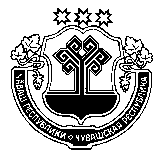 ЧУВАШСКАЯ РЕСПУБЛИКА ВУРНАРСКИЙ РАЙОН  УЙКАС-КИПЕКЯЛ ПОСЕЛЕНИЙЕНАДМИНИСТРАЦИЕ ЙЫШАНУ«14» апрель 2021 ç. № 26          Уйкас-Кипек ялĕАДМИНИСТРАЦИЯОЙКАС-КИБЕКСКОГО СЕЛЬСКОГОПОСЕЛЕНИЯ ПОСТАНОВЛЕНИЕ«14» апреля 2021 г. № 26д.Ойкас-Кибеки